Ибраева Гюльсара Зайнулловна- учитель начальных классовМОУ-СОШ с.Раскатово Марксовский районТема: Рассказ И.С. Тургенева «Воробей»Класс: 3Учебник: литературное чтение, 3 класс ( автор Э.Э. Кац )Цель: формирование типа правильной читательской деятельности на примере рассказа И.С. Тургенева «Воробей».Задачи:Формирование представлений о литературном творчестве И.С.Тургенева, формировать умения различать рассказ и стихотворения.Развивать навык смыслового чтения текста различных стилей и жанров в соответствии с целями и задачами, умение осознанно строить речевое высказывание в соответствии с  задачами коммуникации, составлять тексты в устной форме.Воспитывать уважение к иному мнению, желание сотрудничать со взрослыми и сверстниками в разных социальных ситуациях.Тип урока:  открытие нового знанияФормы организации деятельности: индивидуальная, парная, фронтальная, групповая.Оборудование:  Учебник: Э.Э Каца  «Литературное чтение 3 класс. Часть 1»Портрет И.С. Тургенева: выставка книг писателя; иллюстрации воробья и других зимующих птиц, звукозапись чириканья воробья; иллюстративные «кадры» к рассказу, толковые словарики.Познавательные УУД ( позн):Развиваем умения извлекать информацию из схем, иллюстраций, текстов;Представлять информацию в виде схемы;Обобщать и классифицировать по признакам;Находить ответы на вопросы в иллюстрацииНа основе анализа объектов делать выводыРегулятивные УУД (рег):1.Развиваем умения высказывать своё предположение на основе работы с материалом учебника;2. оценивать учебные действия в соответствии с поставленной задачей;3. прогнозировать результат собственной деятельности;4. Осуществлять познавательную и личностную рефлексию.Коммуникативные УУД  (ком):Развиваем умения слушать и понимать других;Строить речевое высказывание в соответствии с поставленными задачами;Оформлять свои мысли в устной форме;Умение работать в паре.Личностные УУД ( личн):Развиваем умения высказывать своё отношение к героям, выражать свои эмоции;Оценивать поступки в соответствии с определённой ситуацией;Формируем мотивацию к обучению и целенаправленной познавательной деятельностиЭтапДеятельность учителяДеятельность учащихсяСамоопределение к деятельности1 (позн.)  3 (рег.)   3(лич.)На доске портрет И.С. Тургенева, иллюстрации воробья и других зимующих птиц.- К какому уроку вы приготовились?-Что мы на нём делаем?-А правильно ли я приготовилась к уроку?-А если правильно, то где и когда мы с ними можем столкнуться?Отвечают на вопросы.Актуализация знаний и фиксация затруднения5 (позн.)  3 (рег.)  4 (рег.)   - Ребята, какое время года сейчас на дворе?-  Как называют птиц, остающихся на зиму?-  Что это за птицы, смелые да выносливые, что остаются зимовать? Вы их знаете? Назовите.Вот, например, кто это?Забияка и воришка 
Ношу я серое пальтишко, 
На лету хватаю крошки,
Не пропущу и мелкой мошка. 
Я весь день ловлю жучков. 
Уплетаю червячков. 
В тёплый край не улетаю. 
Здесь под крышей обитаю. 
Чик – чирик! Не робей!
Я бывалый... (воробей).- Верно, а кто мне расскажет, как он выглядит?-А можем ли мы встретиться с этими птицами на страницах учебника?ПроверимПодготовка к чтению текста ( антиципация).1,4,5 (позн.)  2 (ком.)  -Посмотрите на стр. 97 учебника, как называется произведение?-Как вы думаете, про кого будет рассказ?- А кто герой этого рассказа ? Кто рассказывает об этом герое?-Знакомо ли вам это имя?-Читали ли мы произведения этого писателя?- про кого мы будем читать? Есть ли ещё подсказка?-Рассмотрите иллюстрацию внимательно.-О ком  эта иллюстрация? -Как вы думаете, кто главный герой этой иллюстрации?-А кто из нас прав?-Может мы найдём ответ в тексте?-А можем ли мы точно сказать, что художник правильно изобразил историю И.С.Тургенева?-Почему нет?Поздняя осень. Зимующие Сорока, ворона, воробей, синичка, снегирь, галка, голубь, дятел, клёст, щегол, чиж, свиристель.Воробей-маленькая, очень подвижная птичка с округлой головой, короткой шеей, толстым яйцевидным туловищем.Про воробья-воробей-автор И.С.ТургеневЕсть картинкаО собаке, о воробьяхПостановка учебной задачи.3 (рег.) 2 (ком.)Формулирований цели чтения.-Что же нам предстоит сегодня делать на уроке?- Сейчас мы можем точно сказать рассказ или стихотворение?-Почему думаете, что это рассказ?- А что такое рассказ, как вы понимаете?-Отличается чем-то рассказ от сказки? Чем же? А от других произведений?-Итак, рассказ – это описание какого-то случая, события в жизни человека, героя произведения. Рассказ написал автор.- Из скольких частей  состоит этот рассказ??Ответы детейПостроение проекта выхода из затруднения.1 (позн.)  2 (ком.)  1 (рег.) 1,2 (лич)1. Первичное чтение текста.-Перед чтением произведения И.С. Тургенева «Воробей» разберём слова, которые встретятся в тексте.Словарная работа.АЛЛЕЯ САДА - дорога с рядами деревьев, посаженными по обеим её сторонам.ДЕТИЩЕ - то же, что ребёнок (сын или дочка) (устар.)ЖЕРТВОВАТЬ - подвергать опасности; поступаться кем-, чем-нибудь, ради кого-, чего-нибудь.БЛАГОГОВЕТЬ - относиться с глубочайшим почтением; очень сильно любить. (Выразительное чтение учителем рассказа). Чтение до слов “как вдруг…”.)– Предположите, что было дальше?– Хотите узнать, что было дальше?– Что ж, слушайте.– Ожидали ли такую развязку?– Что чувствовали, когда слушали?– В какой момент? В какой части текста?– Какой момент в произведении был самый напряжённый?– Почему?- Понравился ли вам этот рассказ?- Где же произошла встреча?- Слушая рассказ, менялось ли ваше настроение?- Что вам хочется сказать о взрослом воробье?-Какова тема рассказа?- Совпадает ли тема рассказа с его названием?2. Перечитывание текста.-Прочитайте теперь текст самостоятельно и подумайте, почему автора восхитил поступок птицы?-Почему собака начала «красться»? Кого она увидела раньше автора? Прочитайте ещё раз это место.(Выборочное чтение детьми 2-го абзаца).- Какие слова подтверждают, что это был совсем маленький птенец?-Почему птенец оказался на дороге и сидел неподвижно?- Как взрослый воробей кинулся на защиту птенца?- Как можно было сказать по-другому?- А как лучше?- Как вы думаете, испытал ли воробей страх, увидев приближающуюся собаку? Какие слова это доказывает?- Что бы вы пережили, если бы были в этот момент на месте воробья?- Почему же воробей победил свой страх и был готов пожертвовать собой? - Какая сила, сильнее его воли, сбросила воробья с дерева?3. Обобщение первичного восприятия текста.Озаглавливание частей. - Что почувствовали герои этой истории - собака, писатель, молодой воробей, старый воробей? -Какая основная мысль этого рассказа?- А как бы вы озаглавили этот рассказ, если бы главная мысль отражалась в названии рассказа?-Что мы узнали из первой части?-Можно ли придумать к этой части название?- Что случилось с Трезором на аллее? Как он себя повёл?-Как можно назвать эту часть?- О какой любви говорится в произведении? -Как можно озаглавить эту часть?Дети высказывают свои версииНе ожидали.(Испуг, страх, жалость, гордость, восхищение, удивление, отчаяние, переживание)Я чувствовал страх, когда птенец оказался перед мордой огромного пса. Это происходило почти в начале текста.Когда собака приблизилась к маленькому воробью; когда с дерева слетел старый воробей и заслонил собой своего детеныша; когда автор сопоставляет размеры воробья и собаки.Высказывания детей.Встреча произошла на аллее сада. Он рисковал своей жизнью, чтобы спасти от собаки своё детище Дети читают текст.Потому, что старый воробей мог остаться на безопасной ветке, но не усидел, хотя ему самому было очень страшно. Пух на голове, желтизна возле клюва, едва прораставшие крылышки. Птенец выпал из гнезда, так как ветер сильно качал березы аллеи. Он камнем упал перед самой мордой собаки. Воробей резко слетел с дерева.Когда я читал это предложение, сразу представил быстро падавшего воробья сжавшегося в комок, как камень. У И.С. Тургенева получилось лучше. Дети зачитывают со слов «... и весь взъерошенный... » до слов «... он жертвовал собою!»Любовь, которая сильнее смерти и страха смерти(Ответы детей).Дети придумывают варианты«Возвращение с охоты»«Встреча собаки и воробья»О материнской«Сила родительской любви»Первичное закрепление с проговариванием во внешней речи.5 (позн.)  1 (лич.)1.Смысловые вопросы ко всему тексту.-Вы открыли для себя что-то новое?- Какие новые слова вошли в ваш лексикон и вы ими будете непременно пользоваться в дальнейшем? - Как вам кажется, кто из вас стал чуть добрее к братьям нашим меньшим?- Кому захотелось познакомиться с другими произведениями И.С.Тургенева?2. Знакомство с писателем.-Ребята, посмотрите внимательно на портрет писателя. -  Назовите еще раз автора этого произведения. Каким он вам кажется человеком?- Что вы можете сказать об этом авторе? Что знаете о нем? - А чего не знаем?-  Великий русский писатель родился в 1818 году (1818-1883) в Орле в дворянской семье. Он писал о красоте русской природы, о людях, окружавших его, но делал это, как «…артист, художник и музыкант…» в одном лице. Язык Тургенева богат и красочен. Он не только знает природу, но и чувствует её. В своих рассказах Иван Сергеевич воспевает силу любви и жизни. 1(рег.) 4 (позн.)3.Работа с заглавием, иллюстрацией.- Что мы читали?- Правильно ли автор дал название своему произведению? Почему?- Верно, ли художник нарисовал историю?Любовь, благоговеть, трепетать, самопожертвование, смущение.У него спокойные добрые глаза, но строгое выражение лица. На этом портрете он изображен пожилым, так как в его волосах видна седина.Ничего не знаем; он русский писатель; он написал произведение «Воробей»; он жил в 19 веке.Что писал, о чем писал и для кого писал.Ответы детейСамостоятельная работа с проверкой по эталону.2 (рег.) 4 (ком.)Работа в парах. Задание: - разгадайте кроссворд, который лежит у вас на столахКличка собаки охотника.Птичка - невеличка, ножки имеет, а ходить не умеет. 
Хочет сделать шажок - получается прыжок.Чувство, заставившее воробья жертвовать собой.Фамилия охотника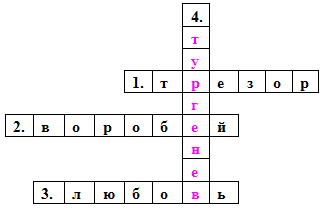 -взаимопроверка (ответы выведены на  слайде)Разгадывают кроссворд.Оценивают работу в парах.Включение в систему знаний и повторение.5 ( позн.) 1, 2 ( лич.) 1,2,3 (ком.)Творческое задание можно выполнить в группах.-Если бы по мотивам рассказа II.С. Тургенева «Воробей» снимали бы кинофильм, то что бы мы увидели в первом кадре?- Сначала мы видим охотничью собаку. А ещё кого?- Что произошло дальше? Что сделал старый воробей?- Представьте его у морды собаки. Что случилось с Трезором? Как он себя повел?-На столах у каждой группы лежат рисунки к рассказу и конверт. Расположите эти картинки в нужном порядке. Затем выберите из текста предложения, которые можно подписать под каждым рисунком. - А, если будет сложно это сделать, можно достать из конверта уже готовые напечатанные предложения и просто разложить их под картинками.- Как вы думаете, воробей, который кинулся на защиту своего птенчика, был папой или мамой? -   Почему вы так думаете.- Кому же обязан маленький воробей своей жизнью?- Что побудило мать-воробьиху броситься на собаку?- Вот на что способна материнская любовь.Материнское сердце многое может: может радоваться и страдать, может принимать обиды своих детей, и не помнить о них. Оно способно всегда согреть, помочь, защитить, потому что есть в нем великая сила-это любовь. А любовь сильнее смерти и страха смерти.(Ответы детей).Раскладывают картинки в нужном порядке и подписывают их соответствующим предложением из текста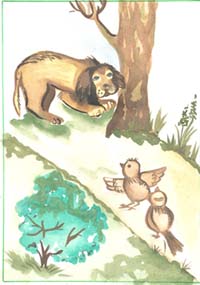 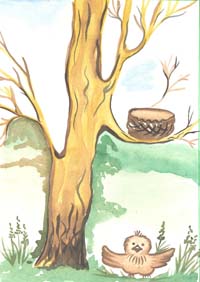 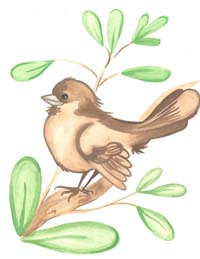 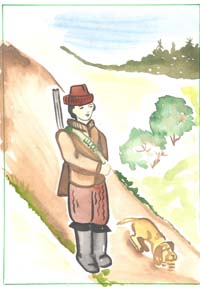 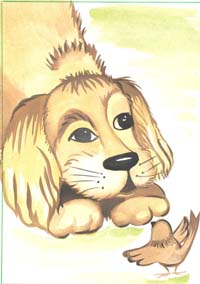 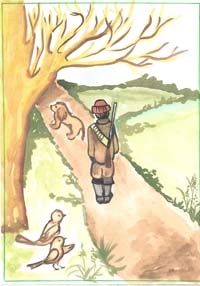 .«Я возвращался с охоты и шел по аллее сада.»«Он упал из гнезда и сидел неподвижно, беспомощно растопырив едва прораставшие крылышки»«Он ринулся спасать, он заслонил собою своё детище…»«Мой Трезор остановился, попятился…»«Я поспешил отозвать смущенного пса и удалился благоговея»Рефлексия.5 (позн.) 1 (лич.) 2 (ком.)-Что мы делали? –Какие умения формировали?-Если бы ты рекомендовал своему другу прочитать рассказы И.С. Тургенева, то какие основные достоинства его произведений ты бы отметил?- Придя домой, что вы расскажете родителям о воробьях? -Что нового о них вы узнали сегодня на уроке? (Ответы детей. Выставление и комментирование оценок).Домашнее задание.3 (лич)Прочитайте дома это произведение ещё раз, выберите понравившегося героя и перескажите от его лица (творческий пересказ от 1-го лица)